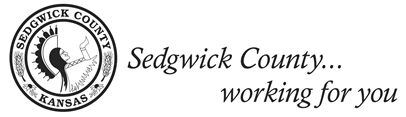 District 3 Citizens Advisory Board MeetingAgendaMonday, May 9, 2022	    	 		         Goddard School Conference Center    7 p.m. 							          		        315 S. Main, GoddardBoard members: Pat Gaughan, Nancy Hinten, Sharon Ailslieger, Carl Losey, Janice Manlove, Kevin McWhorter, Glen Shafer, David Wright, Luke Sponsel, Ashlyn Riggs, Cameron Dawson, Joe Brown  County representatives: Commissioner David Dennis, Tim Kaufman, Corinthian KellyORDER OF BUSINESSCall to Order       Approval of Minutes – April 4, 2022PUBLIC AGENDAThe public agenda allows members of the public to present issues on the agenda to the Board.NEW BUSINESSCOVID-19 Status Update – Deputy County Manager Tim Kaufman BOARD AGENDAThis is an opportunity for the Commissioner and Citizens Advisory Board membersto report activities, events, or concerns throughout their neighborhood.Citizens Advisory Board MembersUpcoming Agenda Setting Topics (5-10 mins) – Corinthian KellyMonday, June 6th CAB – Agenda Topic: ElectionsMonday, July 25th CAB – Agenda Topic: Budget Commissioner DennisADJOURNMENTThe next Citizens Advisory Board Meeting will be Monday, June 6, 2022.